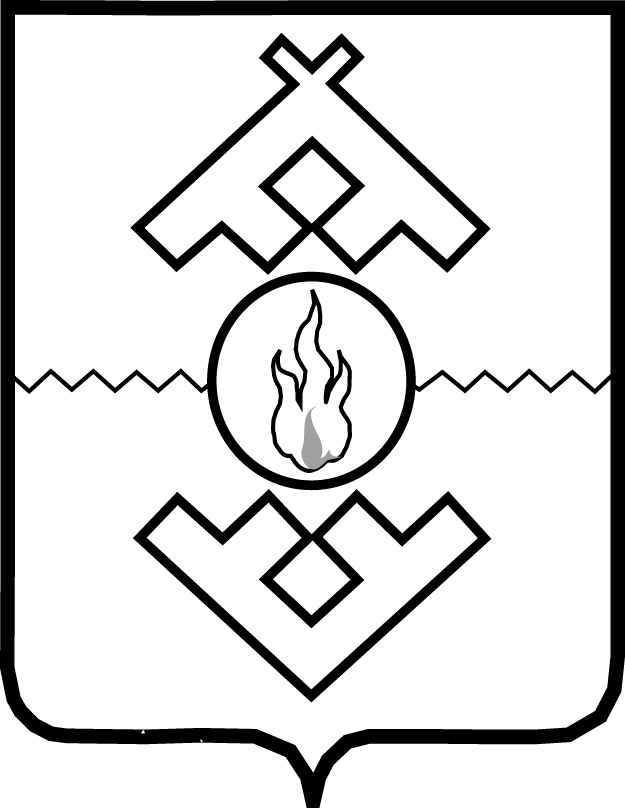 Департаментпо взаимодействию с органамиместного самоуправления и внешним связямНенецкого автономного округаПРИКАЗот __ ноября 2017 г. № г. Нарьян-МарО внесении изменений в Административный регламент предоставления государственной услуги«Постановка на учет оленеводов и чумработницв качестве нуждающихся в жилых помещениях государственного жилищного фонда Ненецкого автономного округа, предоставляемыхпо договорам социального найма»В соответствии с Требованиями к предоставлению в электронной форме государственных и муниципальных услуг, утвержденными постановлением Правительства Российской Федерации от 26.03.2016 № 236, ПРИКАЗЫВАЮ:1. Утвердить изменения в Административный регламент предоставления государственной услуги «Постановка на учет оленеводов и чумработниц в качестве нуждающихся в жилых помещениях государственного жилищного фонда Ненецкого автономного округа, предоставляемых по договорам социального найма», утвержденный приказом Департамента региональной политики Ненецкого автономного округа от 31.12.2015 № 33 (с изменениями, внесенными приказом Департамента региональной политики Ненецкого автономного округа от 15.12.2016 № 15), согласно Приложению.2. Настоящий приказ вступает в силу через десять дней после его официального опубликования.Руководитель Департамента                                                        П.З. РахмилевичПриложениек приказу Департаментапо взаимодействию с органами местного самоуправления и внешним связям Ненецкого автономного округа от __.11.2017 № __«О внесении изменений в Административный регламент предоставления государственной услуги «Постановка на учет оленеводов и чумработниц в качестве нуждающихся в жилых помещениях государственного жилищного фонда Ненецкого автономного округа, предоставляемых по договорам социального найма»Изменения в Административный регламентпредоставления государственной услуги«Постановка на учет оленеводов и чумработницв качестве нуждающихся в жилых помещенияхгосударственного жилищного фонда Ненецкогоавтономного округа, предоставляемыхпо договорам социального найма»1. В Разделе I:1) пункт 3 изложить в следующей редакции:«3. Получателями государственной услуги являются граждане Российской Федерации, проживающие на территории Ненецкого автономного округа, относящиеся к категориям:оленеводы и чумработницы, занятые в оленеводческих хозяйствах Ненецкого автономного округа, в том числе в общинах коренных малочисленных народов Севера;оленеводы и чумработницы, достигшие возраста 45 лет - для женщин и 50 лет - для мужчин, которым назначена пенсия по государственному пенсионному обеспечению, не занятые в оленеводческих хозяйствах на момент постановки на учет.Основаниями для постановки на учет граждан, относящихся к указанным в настоящем пункте категориям, являются:проживание в Ненецком автономном округе не менее 15 лет;занятость лица в оленеводческих хозяйствах Ненецкого автономного округа, в том числе в общинах коренных малочисленных народов Севера, не менее 5 лет;обеспечение общей площадью жилого помещения в расчете на одного члена своей семьи менее 9 квадратных метров общей площади жилого помещения.»;2) в пункте 6:в абзаце первом слова «Департаментом региональной политики» заменить словами «Департаментом по взаимодействию с органами местного самоуправления и внешним связям»;в абзаце десятом слова «Управления по делам коренных малочисленных народов Севера и национальной политике, международным и межрегиональным связям» заменить словами «управления национальной политики и общественного развития»;в абзаце одиннадцатом цифру «3» заменить цифрой «21»;3) в пункте 7:в подпункте 6 сокращенное наименование «ФГУП» заменить сокращенным наименованием «АО»;дополнить подпунктами 7 и 8 следующего содержания:«7) Департамент здравоохранения, труда и социальной защиты населения Ненецкого автономного округа.Местонахождение: ул. Смидовича, д. 25, г. Нарьян-Мар, 166000.Официальный сайт: medsoc.adm-nao.ru.Адрес электронной почты: medsoc@ogvnao.ru.Телефон для справок: (81853) 4-62-57.8) Государственное казенное учреждение Ненецкого автономного округа «Отделение социальной защиты населения».Местонахождение: ул.Сапрыгина, д.9Б, г. Нарьян-Мар, 166000.Официальный сайт: osznnao.ru.Адрес электронной почты: socialprotection@mail.ru.Телефон для справок: (81853) 4-84-97.».2. В Разделе II:1) в пункте 17 слова «Департаментом региональной политики» заменить словами «Департаментом по взаимодействию с органами местного самоуправления и внешним связям»;2) в пункте 18:в подпункте 5 сокращенное наименование «ФГУП» заменить сокращенным наименованием «АО»;дополнить подпунктами 6 и 7 следующего содержания:«6) Департамент здравоохранения, труда и социальной защиты населения Ненецкого автономного округа;7) Государственное казенное учреждение Ненецкого автономного округа «Отделение социальной защиты населения».»;3) подпункт 3 пункта 24 изложить в следующей редакции:«3) закон Ненецкого автономного округа от 06.12.2016 № 275-оз «Об оленеводстве в Ненецком автономном округе» (Официальный интернет-портал правовой информации http://www.pravo.gov.ru, 07.12.2016);»;4) пункт 25 дополнить подпунктом 11 следующего содержания:«11) копии документов, подтверждающих проживание гражданина на территории Ненецкого автономного округа не менее 15 лет (в случае отсутствия указанных сведений в паспорте гражданина Российской Федерации).»;5) в пункте 27:в подпункте 5 сокращенное наименование «ФГУП» заменить сокращенным наименованием «АО»;дополнить подпунктами 6 и 7 следующего содержания:«6) Департамент здравоохранения, труда и социальной защиты населения Ненецкого автономного округа - документы, содержащие сведения:о получении из бюджетов бюджетной системы Российской Федерации денежных средств на приобретение (строительство) жилых помещений;о получении жилого помещения государственного жилищного фонда Ненецкого автономного округа в соответствии с законом Ненецкого автономного округа от 21.04.2006  № 702-оз «О предоставлении жилых помещений государственного жилищного фонда Ненецкого автономного округа по договорам социального найма»;7) Государственное казенное учреждение Ненецкого автономного округа «Отделение социальной защиты населения» - документы, содержащие сведения:о получении из бюджетов бюджетной системы Российской Федерации денежных средств на приобретение (строительство) жилых помещений.»;6) в подпункте 1 пункта 32 слова «пунктом 11 части 1 и пунктом 5 части 2 статьи 1» заменить словами «пунктом 9 части 1 и пунктом 4 части 2 статьи 1».3. В Разделе III:1) пункт 50 признать утратившим силу;2) пункт 66 дополнить подпунктами 5, 6 и 7 следующего содержания:«5) АО «Ростехинвентаризация - Федеральное БТИ» - документы, содержащие сведения: об имеющихся (имевшихся) жилых помещениях, принадлежащих на праве собственности заявителю и членам его семьи по состоянию на 1 марта 2000 года;6) Департаментом здравоохранения, труда и социальной защиты населения Ненецкого автономного округа – с целью получения документов, содержащих сведения:о получении из бюджетов бюджетной системы Российской Федерации денежных средств на приобретение (строительство) жилых помещений;о получении жилого помещения государственного жилищного фонда Ненецкого автономного округа в соответствии с законом Ненецкого автономного округа от 21.04.2006  № 702-оз «О предоставлении жилых помещений государственного жилищного фонда Ненецкого автономного округа по договорам социального найма»;7) Государственным казенным учреждением Ненецкого автономного округа «Отделение социальной защиты населения» - с целью получения документов, содержащих сведения:о получении из бюджетов бюджетной системы Российской Федерации денежных средств на приобретение (строительство) жилых помещений.»;3) в пункте 67.1:слова «, а также официального сайта Департамента,» исключить;подпункт «в» признать утратившим силу;4) подпункты 3,4 пункта 67.4 признать утратившими силу.4. В Приложении 1:1) адрес нахождения «166700, п. Искателей, ул. Нефтяников, д. 1а» заменить адресом нахождения «166700, п. Искателей, ул. Монтажников, д. 7»;2) адрес электронной почты «iskatbuh@atnet.ru» заменить адресом электронной почты «iskatbuh@mail.ru»;3) адрес электронной почты «amderma-adm@rambler.ru» заменить адресом электронной почты «adm-amderma@yandex.ru»;4) адрес электронной почты «buhandeg@yandex.ru» заменить адресом электронной почты «andeg.obshchiyotdel@mail.ru»;5) адрес электронной почты «neruta@mail.ru» заменить адресом электронной почты «adm-neruta@mail.ru»;6) адрес электронной почты «Ru218@rambler.ru» исключить.5. В Приложении 2:1) слова «Заместителю губернатора Ненецкого автономного округа - руководителю Департамента региональной политики Ненецкого автономного округа» заменить словами «руководителю Департамента по взаимодействию с органами местного самоуправления и внешним связям Ненецкого автономного округа»;2) слово «выплат» заменить словами «государственной услуги».6. Приложение 4 изложить в следующей редакции: «Приложение 4к Административному регламентупредоставления государственной услуги«Постановка на учет оленеводов и чумработниц в качестве нуждающихся в жилых помещениях государственного жилищного фонда Ненецкого автономного округа, предоставляемыхпо договорам социального найма»,утвержденному приказом Департамента региональной политикиНенецкого автономного округаот 31.12.2015 № 33Департаментпо взаимодействию с органамиместного самоуправления и внешним связямНенецкого автономного округаРАСПОРЯЖЕНИЕ от _____________ 20__ г. № ___г. Нарьян-МарОб отказе в постановке на учетНа основании пунктов 6, 7 Положения о порядке учета граждан
в качестве нуждающихся в жилых помещениях государственного жилищного фонда Ненецкого автономного округа, предоставляемых по договорам социального найма, утвержденного постановлением Администрации Ненецкого автономного округа от 03.05.2006 № 90-п:1. Отказать ________________________________________в постановке(ФИО заявителя, дата рождения)на учет граждан, нуждающихся в жилых помещениях государственного жилищного фонда Ненецкого автономного округа, предоставляемых
по договорам социального найма ____________________________________ __________________________________________________________________.(основания отказа в постановке на учет)2. __________________________________________________________(ФИО, должность государственного гражданского служащего Департамента)направить ___________________уведомление об отказе в постановке на учет.                                 (ФИО заявителя) Руководитель Департамента_______________ __________________                                                                                    (подпись)                       (инициалы, фамилия)».7. Приложение 5 изложить в следующей редакции:«Приложение 5к Административному регламентупредоставления государственной услуги«Постановка на учет оленеводов и чумработниц в качестве нуждающихся в жилых помещениях государственного жилищного фонда Ненецкого автономного округа, предоставляемыхпо договорам социального найма»,утвержденному приказом Департамента региональной политикиНенецкого автономного округаот 31.12.2015 № 33Уведомлениеоб отказе в постановке на учетДепартамент по взаимодействию с органами местного самоуправления и внешним связям Ненецкого автономного округа (далее – Департамент), рассмотрев Ваше обращение о постановке на учет граждан, нуждающихся в жилых помещениях  государственного  жилищного фонда Ненецкого автономного округа, предоставляемых по договорам социального найма, поступившее____________________________, сообщает, что распоряжением                                                 (дата регистрации)Департамента от __________  №  _____  на  основании  абзаца ___ пункта 7 Положения о порядке   учета   граждан   в   качестве  нуждающихся  в  жилых помещениях государственного жилищного фонда Ненецкого автономного округа, предоставляемых по договорам социального найма, утвержденного постановлением Администрации Ненецкого автономного округа                   от 03.05.2006 № 90-п, Вам отказано в постановке на учет.Основанием для отказа является_______________________________ ______________________________________________________________ .Отказ в постановке на учет может быть обжалован Вами в соответствии с законодательством Российской Федерации.Руководитель Департамента _______________ __________________                                                             (подпись)                         (инициалы, фамилия)».8. Приложение 6 изложить в следующей редакции: «Приложение 6к Административному регламентупредоставления государственной услуги«Постановка на учет оленеводов и чумработниц в качестве нуждающихся в жилых помещениях государственного жилищного фонда Ненецкого автономного округа, предоставляемыхпо договорам социального найма»,утвержденному приказом Департамента региональной политикиНенецкого автономного округаот 31.12.2015 № 33Департаментпо взаимодействию с органамиместного самоуправления и внешним связямНенецкого автономного округаРАСПОРЯЖЕНИЕ от _____________ 20__ г. № ___г. Нарьян-МарО постановке на учетНа основании пункта 6 Положения о порядке учета граждан
в качестве нуждающихся в жилых помещениях государственного жилищного фонда Ненецкого автономного округа, предоставляемых по договорам социального найма, утвержденного постановлением Администрации Ненецкого автономного округа от 03.05.2006 № 90-п:1. Поставить ________________________________________(ФИО заявителя, дата рождения)на учет граждан, нуждающихся в жилых помещениях государственного жилищного фонда Ненецкого автономного округа, предоставляемых
по договорам социального найма.2. __________________________________________________________(ФИО, должность государственного гражданского служащего Департамента)направить ___________________уведомление о постановке на учет.                                 (ФИО заявителя) Руководитель Департамента_______________ __________________                                                                           (подпись)                       (инициалы, фамилия)».9. Приложение 7 изложить в следующей редакции: «Приложение 7к Административному регламентупредоставления государственной услуги«Постановка на учет оленеводов и чумработниц в качестве нуждающихся в жилых помещениях государственного жилищного фонда Ненецкого автономного округа, предоставляемыхпо договорам социального найма»,утвержденному приказом Департамента региональной политикиНенецкого автономного округаот 31.12.2015 № 33Уведомлениео постановке на учетДепартамент по взаимодействию с органами местного самоуправления и внешним связям Ненецкого автономного округа (далее – Департамент), рассмотрев Ваше заявление о постановке на учет граждан, нуждающихся в жилых помещениях государственного жилищного фонда Ненецкого автономного округа, предоставляемых по договорам социального найма, поступившее_______________________________________, сообщает, что                                                            (дата регистрации)на основании пункта 6 Положения о порядке учета граждан в качестве нуждающихся в жилых помещениях государственного  жилищного фонда Ненецкого автономного округа, предоставляемых по договорам социального найма, утвержденного постановлением Администрации Ненецкого автономного  округа от 03.05.2006 № 90-п, распоряжением Департамента        от ______________ № _____ Вы поставлены на учет граждан, нуждающихся  в жилых помещениях государственного жилищного фонда Ненецкого автономного округа, предоставляемых по договорам социального найма. Руководитель Департамента_______________ __________________                                                                                    (подпись)                       (инициалы, фамилия)»._________